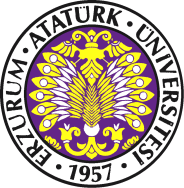 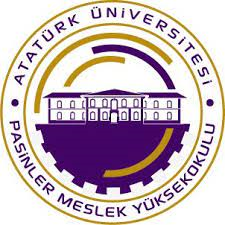 ÜniversiteÜniversiteAtatürk ÜniversitesiAtatürk ÜniversitesiBirimBirimPasinler Meslek YüksekokuluPasinler Meslek YüksekokuluGöreviGöreviYüksekokul Yönetim KuruluYüksekokul Yönetim KuruluÜst YöneticiÜst YöneticiMüdürMüdürAstlarıAstlarıTEMEL GÖREV VE SORUMLULUKLARTEMEL GÖREV VE SORUMLULUKLARTEMEL GÖREV VE SORUMLULUKLARTEMEL GÖREV VE SORUMLULUKLARMüdürün çağrısı üzerine yönetim kurulu toplantısına katılmak,İdari faaliyetlerde müdüre yardımcı bir organ olarak çalışmak, Yüksekokul kurulunun kararları ile tespit ettiği esasların uygulanmasında müdüre yardım etmek,Yüksekokulun eğitim-öğretim plan ve programları ile akademik takviminin uygulanmasını sağlamak,Yüksekokulun yatırım, program ve bütçe tasarısını hazırlamak,Müdürün, yüksekokul yönetimine getireceği bütün işlerde karar almak,Öğrencilerin kabulü, ders intibakları ve öğrencilikten çıkarılmaları ile eğitim-öğretim ve sınavlara ait işlemleri hakkında karar vermek, İlgili kanun ve yönetmeliklerle verilen diğer görevleri ve Müdür tarafından verilecek diğer görevleri yapmak,Yönetim Kurulu bütün bu görevleri kanunlara ve yönetmeliklere uygun olarak yerine getirirken, Müdüre karşı sorumludur.Müdürün çağrısı üzerine yönetim kurulu toplantısına katılmak,İdari faaliyetlerde müdüre yardımcı bir organ olarak çalışmak, Yüksekokul kurulunun kararları ile tespit ettiği esasların uygulanmasında müdüre yardım etmek,Yüksekokulun eğitim-öğretim plan ve programları ile akademik takviminin uygulanmasını sağlamak,Yüksekokulun yatırım, program ve bütçe tasarısını hazırlamak,Müdürün, yüksekokul yönetimine getireceği bütün işlerde karar almak,Öğrencilerin kabulü, ders intibakları ve öğrencilikten çıkarılmaları ile eğitim-öğretim ve sınavlara ait işlemleri hakkında karar vermek, İlgili kanun ve yönetmeliklerle verilen diğer görevleri ve Müdür tarafından verilecek diğer görevleri yapmak,Yönetim Kurulu bütün bu görevleri kanunlara ve yönetmeliklere uygun olarak yerine getirirken, Müdüre karşı sorumludur.Müdürün çağrısı üzerine yönetim kurulu toplantısına katılmak,İdari faaliyetlerde müdüre yardımcı bir organ olarak çalışmak, Yüksekokul kurulunun kararları ile tespit ettiği esasların uygulanmasında müdüre yardım etmek,Yüksekokulun eğitim-öğretim plan ve programları ile akademik takviminin uygulanmasını sağlamak,Yüksekokulun yatırım, program ve bütçe tasarısını hazırlamak,Müdürün, yüksekokul yönetimine getireceği bütün işlerde karar almak,Öğrencilerin kabulü, ders intibakları ve öğrencilikten çıkarılmaları ile eğitim-öğretim ve sınavlara ait işlemleri hakkında karar vermek, İlgili kanun ve yönetmeliklerle verilen diğer görevleri ve Müdür tarafından verilecek diğer görevleri yapmak,Yönetim Kurulu bütün bu görevleri kanunlara ve yönetmeliklere uygun olarak yerine getirirken, Müdüre karşı sorumludur.Müdürün çağrısı üzerine yönetim kurulu toplantısına katılmak,İdari faaliyetlerde müdüre yardımcı bir organ olarak çalışmak, Yüksekokul kurulunun kararları ile tespit ettiği esasların uygulanmasında müdüre yardım etmek,Yüksekokulun eğitim-öğretim plan ve programları ile akademik takviminin uygulanmasını sağlamak,Yüksekokulun yatırım, program ve bütçe tasarısını hazırlamak,Müdürün, yüksekokul yönetimine getireceği bütün işlerde karar almak,Öğrencilerin kabulü, ders intibakları ve öğrencilikten çıkarılmaları ile eğitim-öğretim ve sınavlara ait işlemleri hakkında karar vermek, İlgili kanun ve yönetmeliklerle verilen diğer görevleri ve Müdür tarafından verilecek diğer görevleri yapmak,Yönetim Kurulu bütün bu görevleri kanunlara ve yönetmeliklere uygun olarak yerine getirirken, Müdüre karşı sorumludur.                                                                                                    Dr. Öğr. Üyesi İsmail YILDIZ                                                                                                                Yüksekokul Müdürü                                                                                                    Dr. Öğr. Üyesi İsmail YILDIZ                                                                                                                Yüksekokul Müdürü                                                                                                    Dr. Öğr. Üyesi İsmail YILDIZ                                                                                                                Yüksekokul Müdürü                                                                                                    Dr. Öğr. Üyesi İsmail YILDIZ                                                                                                                Yüksekokul Müdürü